لقاء ا.د0نبيل بكيرعميد كلية الطب البيطرى جامعة دمنهور واستاذ الامراض المعديه فى برنامج الحصاد قناة مصر الزراعيه الساعه التاسعه مساءا يوم الاثنين 14 \12\2020  وقد تحدث عن كليات الطب البيطرى ومدى ارتباطها بسوق العمل وان هيئة التدرس قد طوروا من انفسهم وتم عمل تنقية المناهج  والتحول الرقمى اثبت نجاحه  واشاد دكتور نبيل بالقرار الوزارى بخصوص التعليم الهجين ما بين الدراسه على الانترنت والدراسه وجها لوجه وان هذا يوفر وقت للدراسه العلميه وفى باب تطور الاختبارات الالكترونية 0وقد ذكر ان الطبيب البيطرى هو خط الدفاع الاول وانه يوجد اكثر من 400 مرض مشترك لذلك لابد من تطور الطبيب البيطرى بما يواكب سوق العمل 0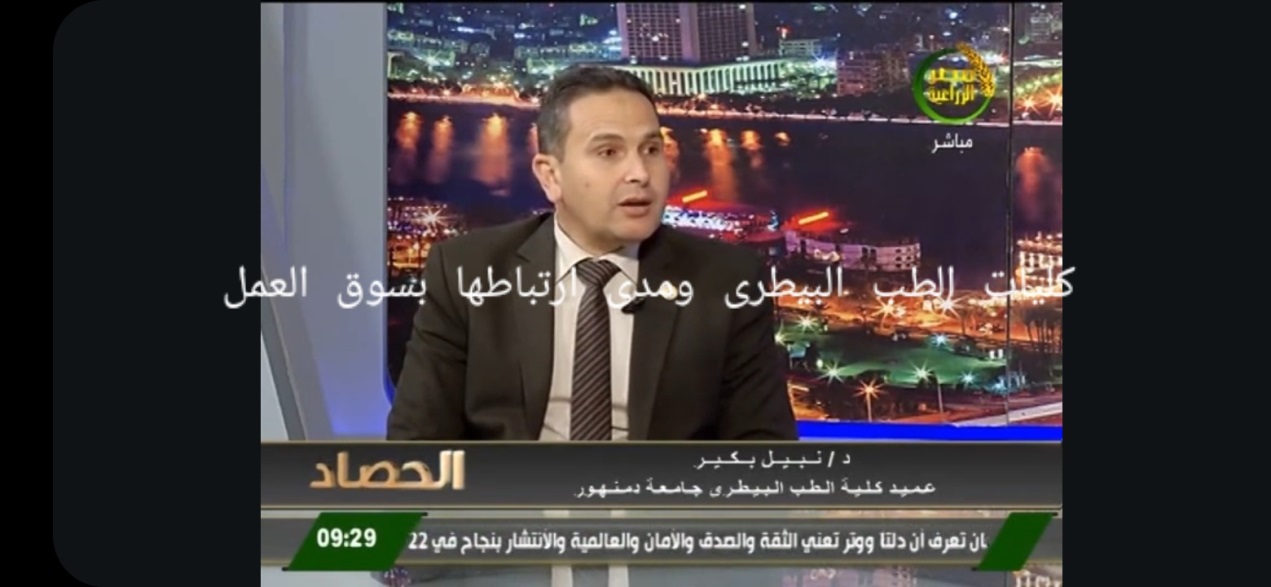 